Seikkailijoiden majaretki 13.-14.10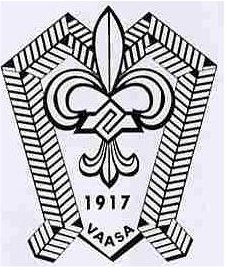 Lähdemme kololta koskön majalle autoilla lauantaina 13.10.kello 14:00. Kyydit sovitaan lähtiessä, joten mikäli vanhemmalla on mahdollista kyyditä poikia majalle, niin siihen kannattaa varata hieman aikaa. Paluu retkeltä tapahtuu samassa paikassa sunnuntaina 14.10. kello 13:30.Retkellä liikutaan ja toimitaan ulkona, joten pukeutua kannattaa lämpimästi.Retkellä tarjotaan lämmintä ruokaa, joten omia eväitä ei tarvita.Retkelle tarvitset:Partiohuivi (kaulassa)Rinkka (johon tavarat pakataan)MakuupussiMakuualustaSäänmukainen vaatetusRuokailuvälineet (lusikka, veitsi, haarukka, muki, syvä lautanen ja kuivauspyyhe kangaspussissa)Pyyhe jos haluaa käydä saunassaHygienia välineet (hammasharja ja tahna, lääkkeet, nenäliinoja, laastaria yms.)PuukkoValaisin jossa täydet paristot. Mieluusti otsalamppu.Hieman vaihtovaatteitaRetkellä et tarvitse:Puhelinta tai muita elektronisia vempaimia / hilavitkuttimiaLiikaa karkkiaLisätietoja SJ Matti Ala-Hynnilä: seikos@vaasanmetsaveikot.fiLeikkaa viivaa pitkin ja palauta kololle viimeistään 8.10 tai laita s.postia seikos@vaasanmetsaveikot.fiPoikani______________________________________________________________________saa osallistua seikkailijoiden majaretkelleRuoka-aine allergiat:___________________________________________________________Muuta tärkeää, mitä johtajien pitäisi tietää:__________________________________________Huoltajan puhelinnumero retken aikana:___________________________________________Huoltajan allekirjoitus:_________________________________________________________